Úkol: 	Pomocí chromatografie oddělit složky barvivaChromatografie je dělící (separační) metoda využívaná například ke zkoumání složení barevného fixu nebo jiného typu barviva. Můžeme ji v laboratoři uspořádat třemi způsoby:Vzestupná chromatografieBarvivo směrem nahoruSestupná chromatografieVzorek nanášíme k hornímu okraji papíru, který je ponořen do rozpouštědlaKruhová chromatografiePomůcky: Petriho miska, nůžky, tužka, barevný fix, chemikálie vodaPostup:Filtrační papír ve tvaru kruhu uzpůsobíme velikosti miskyZ části papíru vyrobíme knotPřibližně 1 cm od středu kruhu naneseme vzorky barvivaDo Petriho misky nalejeme asi ½ cm na výšku vhodné rozpouštědloFiltrační papír se vzorky barviva položíme na Petriho misku a pozorujemeZávěr: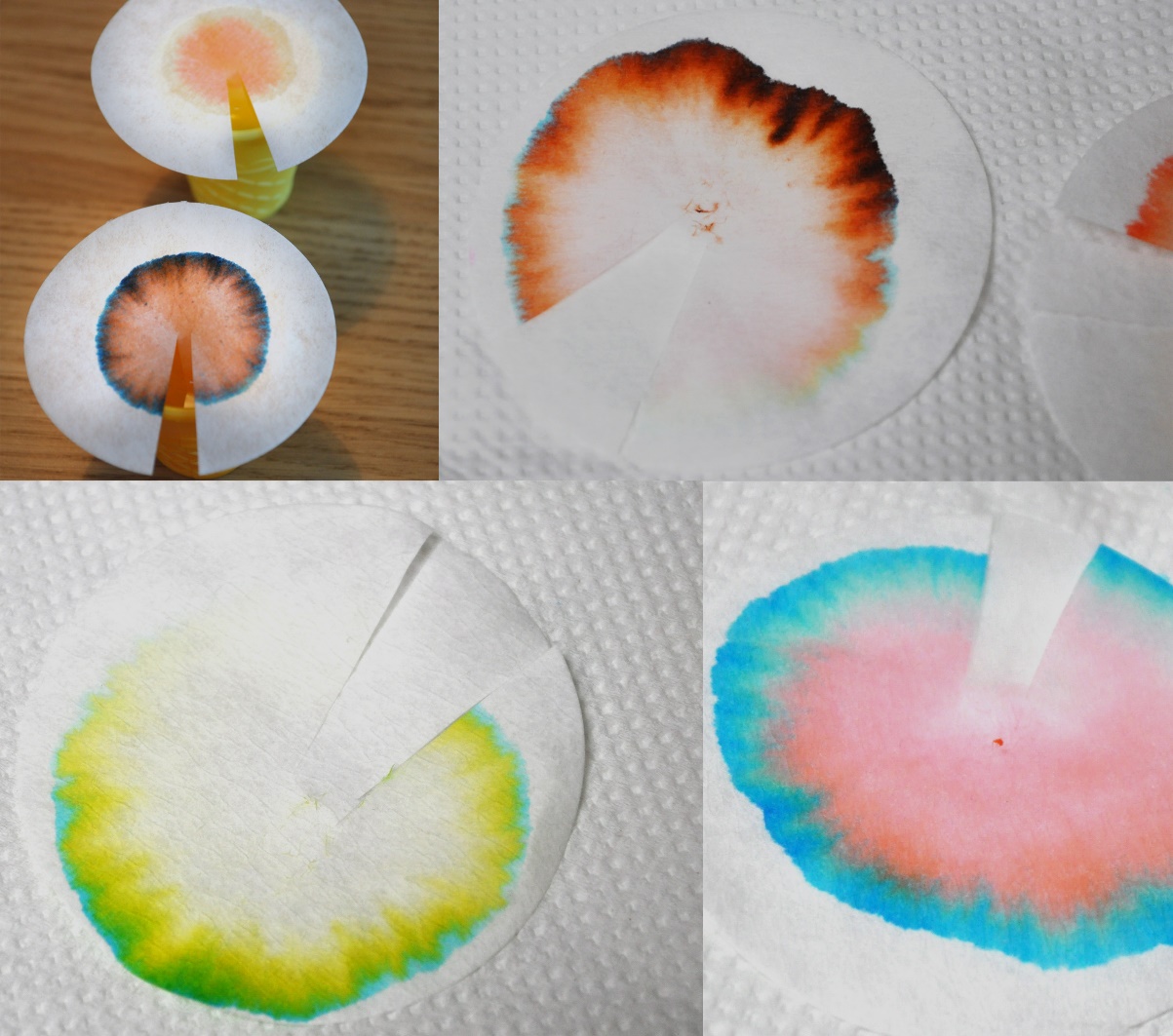 Vyzkoušeli jsme kruhovou chromatografii a přesvědčili jsme se o její funkčnosti v praxi.Podle mě je to vskutku zajímavý chemický pokus.3Separační metody - chromatografieSeparační metody - chromatografieSeparační metody - chromatografieV. A3Vypracoval:Vojtěch CinaDatum:30. 11. 2016